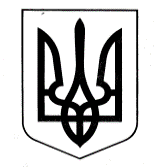 УКРАЇНАУПРАВЛІННЯ ОСВІТИОЗЕРНЯНСЬКИЙ ЗАКЛАД ЗАГАЛЬНОЇ СЕРЕДНЬОЇ СВІТИ САФ’ЯНІВСЬКОЇ СІЛЬСЬКОЇ РАДИ ІЗМАЇЛЬСЬКОГО РАЙОНУ ОДЕСЬКОЇ ОБЛАСТІНАКАЗ№ 79/О                                                                                               04.06.2021 р.	Про строки подання звітів до бухгалтерської служби управління освітиВідповідно до Закону України «Про бухгалтерський облік та фінансову звітність у Україні» від 16.07.1999 р. № 966, національних положень (стандарт бухгалтерського обліку в державному секторі)., згідно наказу Управління освіти Саф’янівської сільської ради Ізмаїльського району Одеської області від 18 травня 2021 року №55/А «Про строки подання звітів до бухгалтерської служби управління освіти»НАКАЗУЮ:Встановити строки подання звітності по списанню матеріальних цінностей для Озернянського  закладу загальної середньої освіти до 25 числа кожного місяця.Встановити строки подання актів натуральної норми для оприбуткування матеріальних цінностей спеціального фонду для Озернянського закладу загальної середньої освіти до 20 числа кожного місяця.Покласти відповідальність за документальне оформлення актів про списання матеріальних цінностей із балансу Озернянського ЗЗСО, доцільність списання цінностей, що непридатні для подальшого використання на заступника директора з АГЧ закладу Бойнегрі Олену Іванівну.Контроль за виконанням даного наказу залишаю за собою.Директор                            Оксана ТЕЛЬПІЗЗ наказом ознайомлені:_________ Бойнегрі О.І.